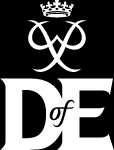 26 March 2021COVID-19 Bronze Duke of Edinburgh UpdateI hope you and your families are well.  I am writing to update you on the situation of the Bronze Duke of Edinburgh Award for 2021.We have taken the decision sadly not to run any Duke of Edinburgh expeditions in 2021.However in these special circumstances Duke of Edinburgh are enabling participants to receive the “Duke of Edinburgh Certificate of Achievement”.  This certificate can be awarded to students without completion of an expedition.  To receive the 2020 Duke of Edinburgh Certificate of Achievement the student must complete their volunteering, physical and skill activities and assessor’s reports must be submitted on eDofE. If the participant goes on to complete the expedition at a later stage they will receive the normal certificate.We understand that some of the activities may be on hold for the moment, but please do not panic, the official deadline for completion of the Bronze award is the day before the participants 25th birthday.  If the dates or activities need to be altered this is fine, but please make sure that the details are changed on eDofE so they can be authorised.  If you have any questions or queries, please do not hesitate to contact me, preferably through the eDofE account or on the DofE Bronze TEAMS.Thank you for your understanding,Kind regards, Mr Kirkpatrick.